別添２　　　　　　　　　　　　　　　　　　　　　　　　　　　　　　　　　　　　　　　　　　　　　　　　　　　　　　　　　　　　　　　　　　　　　　　　　　　　　　　　　　　　　　　　　　　　　　　　１／２スポーツクライミング上級指導員　講習会認定申請者　クライミング履歴書*1－F:フェース、S:スラブ、C:クラック、M：マルチピッチ、B：ボルダリング　*2－OS:オンサイト、RP:レッドポイント、MS：マスタースタイル【競技履歴】　　　　　　　　　　　　　　　　　　　　　　　　　　　　　　　　　　　　　　　　　　　　　　　　　　　　　　　　　　　　　　　　　　　　　　　　　　　　　　２／２【コーチ・監督・指導履歴】　岳連判定日山協判定記入日　　　年　　月　日氏名　　　　　　　　　　【自然壁クライミング履歴】【自然壁クライミング履歴】【自然壁クライミング履歴】【自然壁クライミング履歴】【自然壁クライミング履歴】【自然壁クライミング履歴】古い履歴も含めキャリアを表現*形状・内容は片寄らず、多様なｸﾗｲﾐﾝｸﾞ技術が判る様な履歴*よく知られている岩場で国外の場合は国名を記入*ルートは認知度の高いものが望ましい*形状・内容は片寄らず、多様なｸﾗｲﾐﾝｸﾞ技術が判る様な履歴*よく知られている岩場で国外の場合は国名を記入*ルートは認知度の高いものが望ましいｽﾎﾟｰﾂｸﾗｲﾐﾝｸﾞｸﾞﾚｰﾄﾞ補足事項など例）初登、etc↓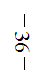 ↓↓↓↓↓年　月岩場名　及び　ルート名形状・内容　*1グレードスタイル　*2備考年　月F・S・C・M・BOS・RP・MS年　月F・S・C・M・BOS・RP・MS年　月F・S・C・M・BOS・RP・MS年　月F・S・C・M・BOS・RP・MS年　月F・S・C・M・BOS・RP・MS年　月F・S・C・M・BOS・RP・MS年　月F・S・C・M・BOS・RP・MS年　月F・S・C・M・BOS・RP・MS年　月F・S・C・M・BOS・RP・MS年　月F・S・C・M・BOS・RP・MS年月　日主催大会名カテゴリー成績備考年月　　日年月　　日年月　　日年月　　日年月　　日年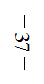 月　　日年月　　日年月　　日年月　　日年自由表記　例）　○×国体成年男子監督　、○×講習会講師　etc年